Eden_1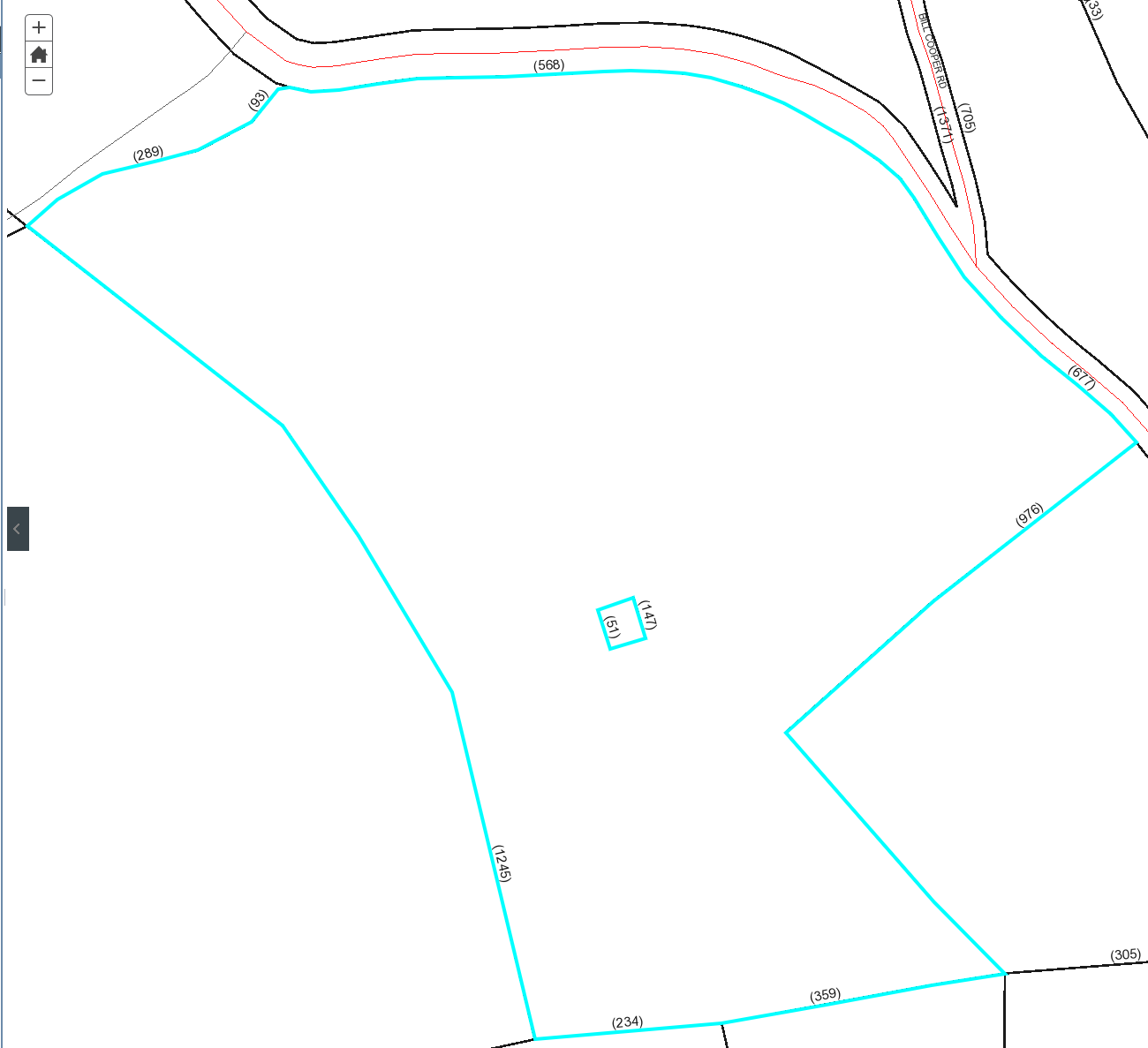 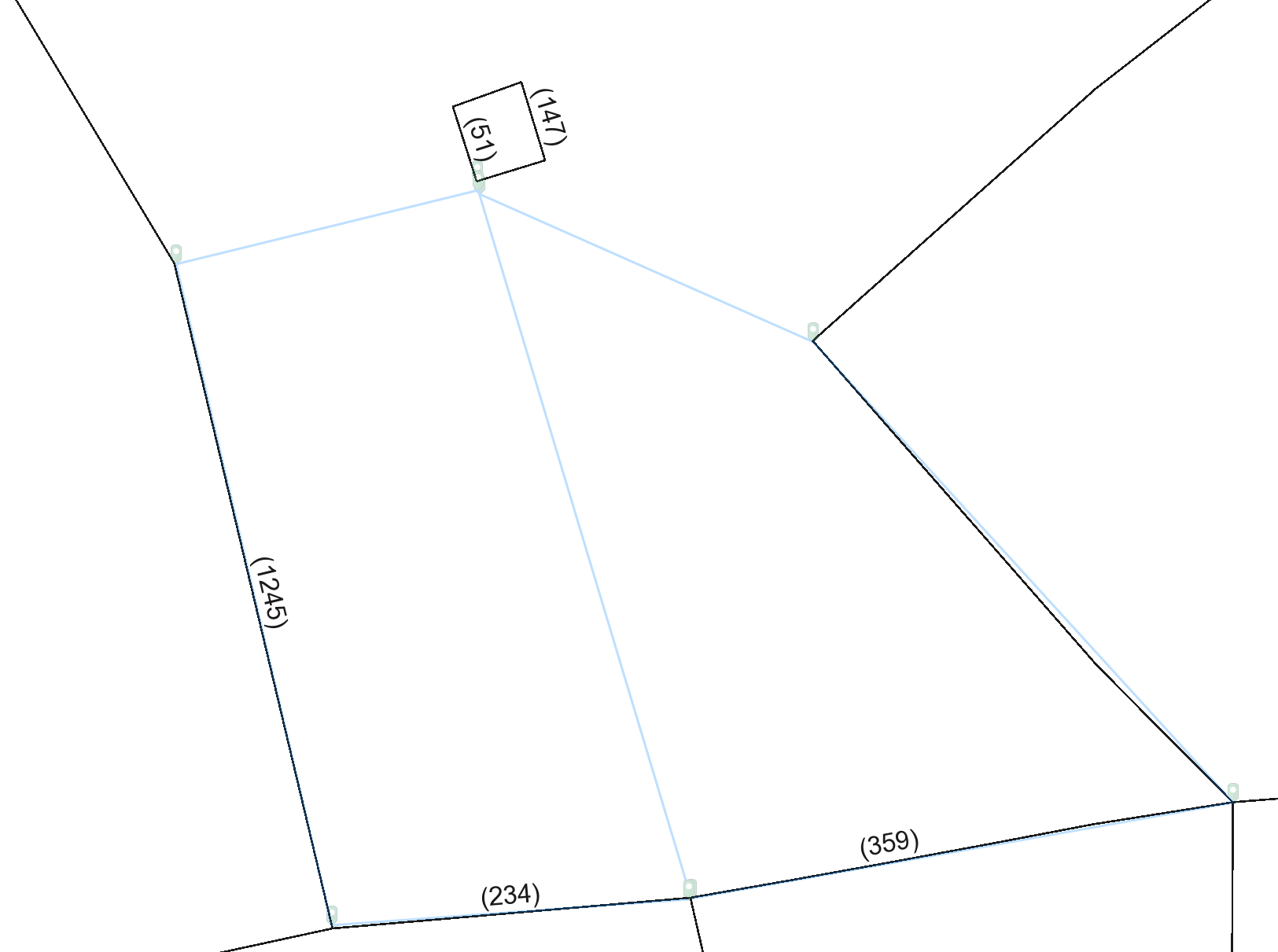 